Atividades de Educação Física da Sequência Didática de Agosto/setembro/outubro/novembro/dezembro – 12/10 a 16/10 - 3° Anos 02/03.Senhores pais ou responsáveis as fotos ou vídeos da atividade devem ser enviadas no whatsApp. Obrigado.ATIVIDADE 10 - BOLA NO ALVOMaterial: Caixa de papelão (baixa), copos plásticos ou bandeja de ovos, bolas pequenas ou tampinhas de garrafas pet, barbantes, duas cadeiras.Organização do espaço/local: Em casa, duas pessoas.Descrição da atividade: A atividade deve ser realizada em duas pessoas, use a caixa de papelão (baixa) ou outro objeto onde servirá de alvo, na caixa coloque os copos para servir de alvo das bolinhas ou tampinhas. A caixa deverá ser amarrada com os barbantes nas cadeiras, sendo que a mesma deverá ficar em movimento (balanço). Os jogadores devem se posicionar um em cada lado para jogar as bolinhas na caixa em movimento tentado acertar o alvo.Realize a atividade conforme o vídeo repassado no grupo de whatsApp.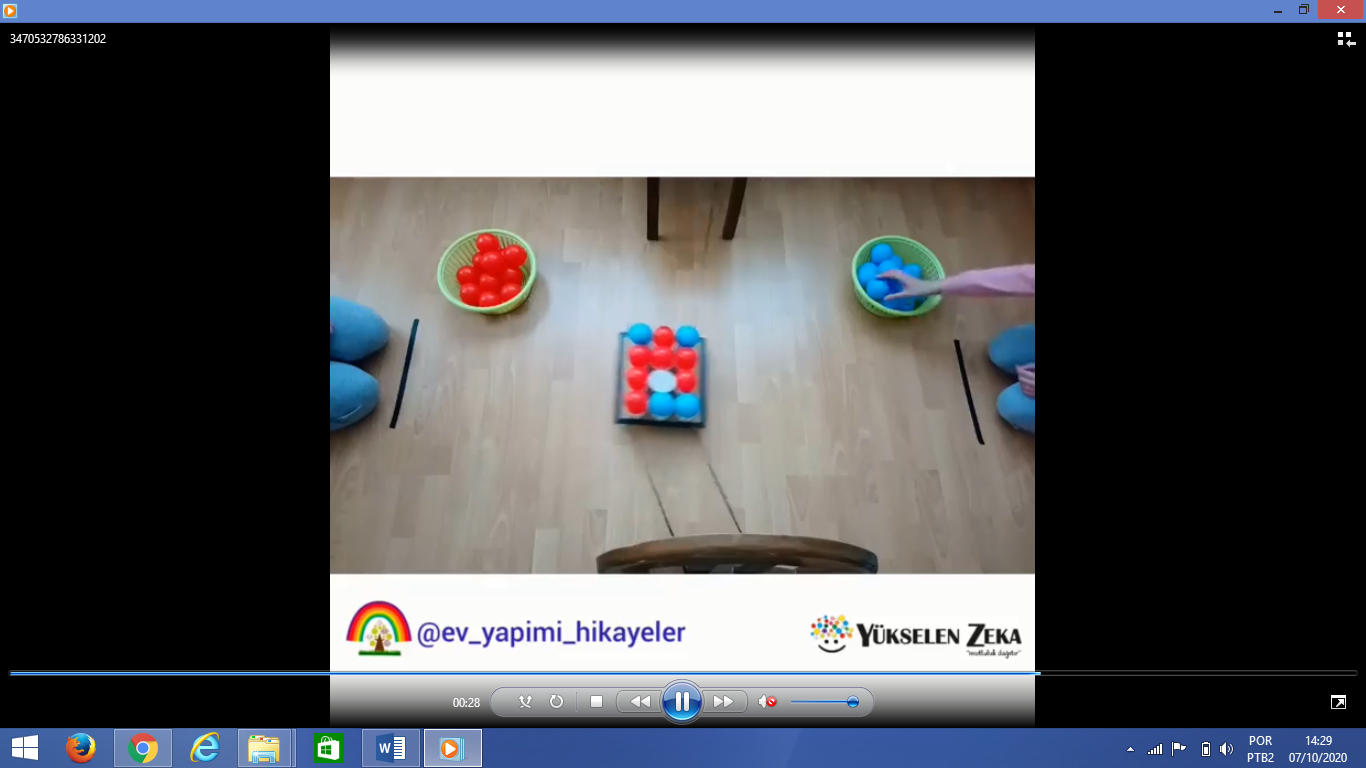 Escola Municipal de Educação Básica Augustinho Marcon.Catanduvas, outubro de 2020.Diretora: Tatiana Bittencourt Menegat. Assessora Técnica Pedagógica: Maristela Apª. Borella Baraúna.Assessora Técnica Administrativa: Margarete Petter Dutra.Professor: Rafael MunarettoDisciplina: Educação Física Turma: 3º ano 